ЗАЯВА
про намір приєднання до Системи BankID5.   Підтверджуємо готовність: приєднатись до умов договору приєднання та договору розрахунків, відпрацювати взаємодію з абонентом-ідентифікатором/абонентом - порталом послуг з дотриманням вимог Положення про Систему BankID Національного банку України, специфікацій взаємодії Системи BankID Національного банку України та інших нормативно-правових актів Національного банку України не пізніше строків, зазначених у відповідному Рішенні Ради Системи BankID .Вкажіть заплановану дату початку тестування   ____ _____ _______року                                                                ____ _____ _______року                                       (для абонента-ідентифікатора)                                                                           (для абонента-надавача послуг)                                    6.    Контакти та реквізити координатора/ів проекту для взаємодії*:7.    Контакти та реквізити відповідальних осіб для взаємодії по технічним питанням*:8.    Адреси для офіційного листування:        * Зазначаються службова контактна інформація та телефони осіб абонента, які уповноважені вирішувати відповідні питання, пов’язані з підключенням, розробленням та підключенням абонентського вузла Системи BankID Додаток 1до Порядку приєднання до Системи BankID Національного банку України та припинення їх участі в системі, затвердженого рішенням Ради Системи BankID Національного банку України (протокол від 26.03.2020 № 57/11/2020)Просимо надати дозвіл на приєднання  до Системи ВankID __________________________________________                                                                                  (назва установи)__________________________________________                                                                                  (назва абонентського вузла)Оберіть роль у Системі BankID :  Абонент-ідентифікатор                               Абонент-надавач послуг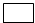 Оберіть види послуг (абонента-надавача послуг), які будуть надаватись через Систему BankID:  Комерційна     Некомерційна   Адміністративна    Інші ______________                                                                                                                                   (зазначте які)Зазначте послуги (для абонента-надавача послуг), для яких буде використовуватись Система BankID_______________________________________________________________________________                                                                                                           (зазначте перелік послуг)Оберіть вид діяльності установи: Банк Небанківська фінансова установа____________________________ (зазначте  вид діяльності) Інша комерційна установа з наданням комерційних послуг       Оператор телекомунікацій  Оператор поштового зв’язку        Інша_________________                       (зазначте  вид діяльності) Некомерційна установа без надання комерційних послуг       Громадська організація   Інша______________                                                                        (зазначте  вид діяльності) Державна установа  Інша_______________________                    (зазначте  вид діяльності)№  з/пПрізвище, ім’я, по батьковіПосадаКонтакти (телефон,  електронна адреса)№  з/пПрізвище, ім’я, по батьковіПосадаКонтакти (телефон,  електронна адреса)№ з/п№ з/пПоштова адресаПоштова адресаПоштова адресаЕлектронна адресаЕлектронна адресаКерівник__________________________
(прізвище, ім’я, та по батькові)Керівник__________________________
(прізвище, ім’я, та по батькові)____________
(підпис)               ____ _____ _______року               ____ _____ _______рокуВІДМІТКИ НАЦІОНАЛЬНОГО БАНКУВІДМІТКИ НАЦІОНАЛЬНОГО БАНКУВІДМІТКИ НАЦІОНАЛЬНОГО БАНКУВІДМІТКИ НАЦІОНАЛЬНОГО БАНКУВІДМІТКИ НАЦІОНАЛЬНОГО БАНКУПосада уповноваженої оcобиПосада уповноваженої оcобиПідпис уповноваженої особиПрізвище, ім’я, по батькові  уповноваженої особиПрізвище, ім’я, по батькові  уповноваженої особи